Таблица соответствия размеров мужской обувиТаблица соответствия размеров женской обувиТаблица соответствия размеров детской обувиВНИМАНИЕ! Раз вы скачали бесплатно этот документ с сайта ПравПотребитель.РУ, то получите заодно и бесплатную юридическую консультацию!  Всего 3 минуты вашего времени:Достаточно набрать в браузере http://PravPotrebitel.ru/, задать свой вопрос в окошке на главной странице и наш специалист сам перезвонит вам и предложит законное решение проблемы!Странно.. А почему бесплатно? Все просто:Чем качественней и чаще мы отвечаем на вопросы, тем больше у нас рекламодателей. Грубо говоря, наши рекламодатели платят нам за то, что мы помогаем вам! Пробуйте и рассказывайте другим!
*** P.S. Перед печатью документа данный текст можно удалить..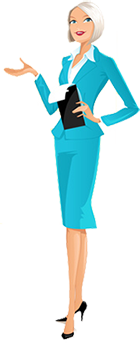 РОССИЙСКИЙ РАЗМЕРРАЗМЕР СТОПЫ (СМ)ДЛИНА СТЕЛЬКИ (СМ)РОССИЯ / УКРАИНАЕВРОПАМЕКСИКАЯПОНИЯАНГЛИЯАВСТРАЛИЯСША/КАНАДА3522,122,83536-22,12,53½435,522,423,135½36½-22,4344½3622,923,53637-22,93,54½536,523,323,836½37½-23,3455½3723,724,137384,523,74,55½637,524,124,537½38½524,1566½3824,624,838395,524,65,56½738,524,925,138½39½5,524,9677½3925,225,43940625,26,57½839,525,725,939½40½625,7788½4025,826,340416,525,87,58½940,526,426,740½41½6,526,4899½4127,127,64142727,18,59½1041,527,527,941½42½727,591010½4227,928,342437,527,99,510½1142,528,328,942½43½928,3101111½4328,729,243441028,710,511½1243,529,129,443½441129,1111212½4429,529,84443½12,529,511,512½1344,529,930,244½45-29,9121313½4530,330,64545-30,312,513½1445,530,73145½43½-30,7131414½4631,131,44646-31,113,514½1546,531,531,846½46-31,5141515½4731,932,24743½-31,914,515½16РОССИЙСКИЙ РАЗМЕРРАЗМЕР СТОПЫ (СМ)ДЛИНА СТЕЛЬКИ (СМ)ЕВРОПАМЕКСИКАЯПОНИЯАНГЛИЯАВСТРАЛИЯСША/КАНАДАКОРЕЯ (ММ)дюймСМ3522,122,836-22,12,54,552218,722,135,522,423,136½-22,4355,52248,822,43622,923,537-22,93,55,56229922,936,523,323,837½-23,3466,52339,123,33723,724,1384,523,74,56,572379,323,737,524,124,538½524,1577,52419,424,13824,624,8395,524,65,57,582469,724,638,524,925,139½5,524,9688,52499,824,93925,225,440625,26,58,592529,925,239,525,725,940½625,7799,525710,125,74025,826,3416,525,87,59,51025810,225,840,526,426,741½6,526,481010,526410,426,44127,127,642727,18,510,51127110,727,141,527,527,942½727,591111,527510,827,54227,928,3437,527,99,511,5122791127,942,528,328,943½928,3101212,528311,128,34328,729,2441028,710,512,51328711,328,743,529,129,444½1129,1111313,529111,429,14429,529,84512,529,511,513,51429511,629,5РОССИЙСКИЙ РАЗМЕРРАЗМЕР СТОПЫ (СМ)ЕВРОПААНГЛИЯСШАВОЗРАСТ169,51701от 0 до 3 месяцев179,71812от 0 до 3 месяцев1810,51923от 3 до 6 месяцев1911,72034от 6 до 9 месяцев2012,52145от 9 до 12 месяцев2112,9224½5½от 12 до 15 месяцев2213,42356от 15 до 18 месяцев2314,32467от 18 до 21 месяцев2414,82578от 21 до 24 месяцев2515,2267½8½до 3 лет2616278½9½до 3 лет2717,5289104 года28182910115 лет2918,53011126 лет30193111½12½7 лет3119,73212138 лет3220,53313148 лет332134129 лет3421,8351½2½10 лет3522,1362½3½11 лет